Learning Project – VE Day 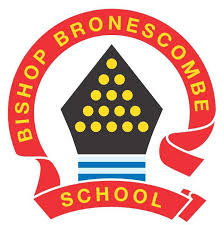 Learning Project – VE Day Year group: 5/6Year group: 5/6Suggested Weekly 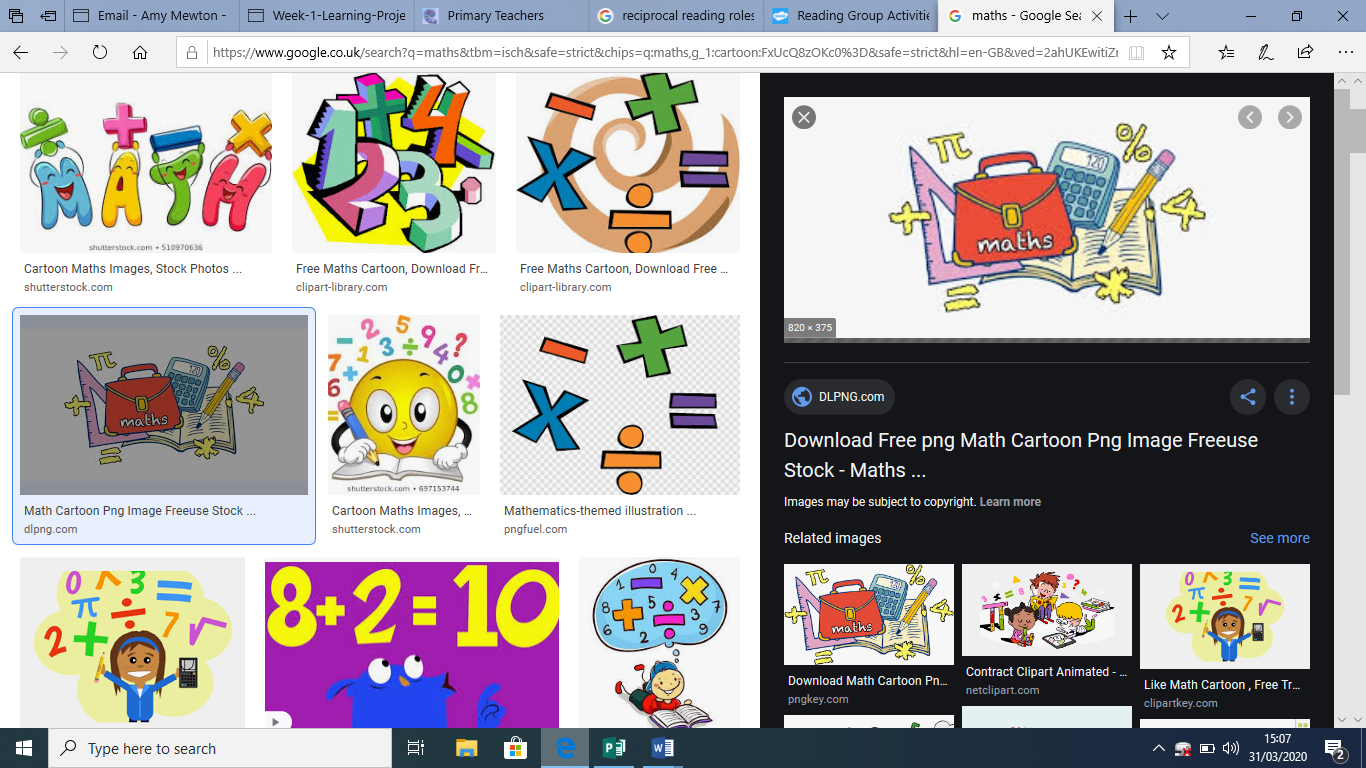 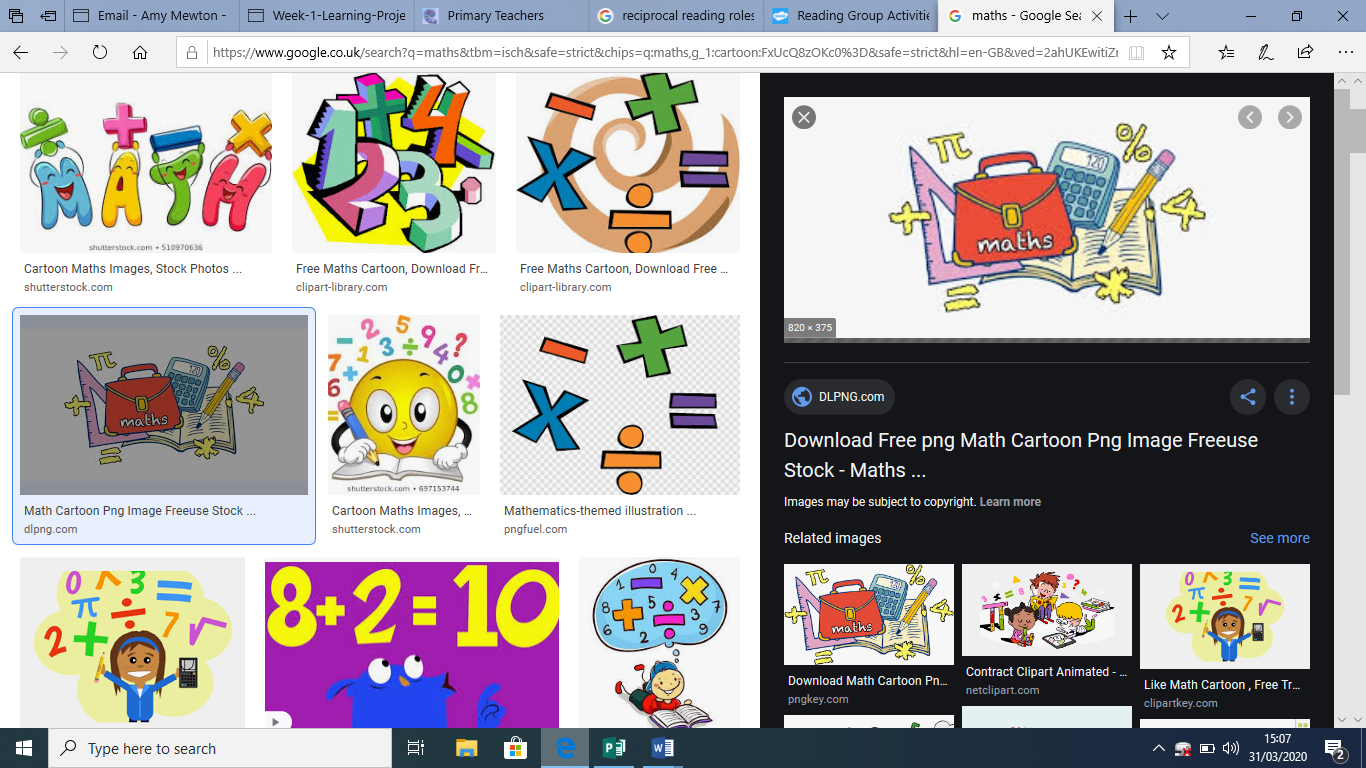 Maths Activities Suggested Weekly Reading 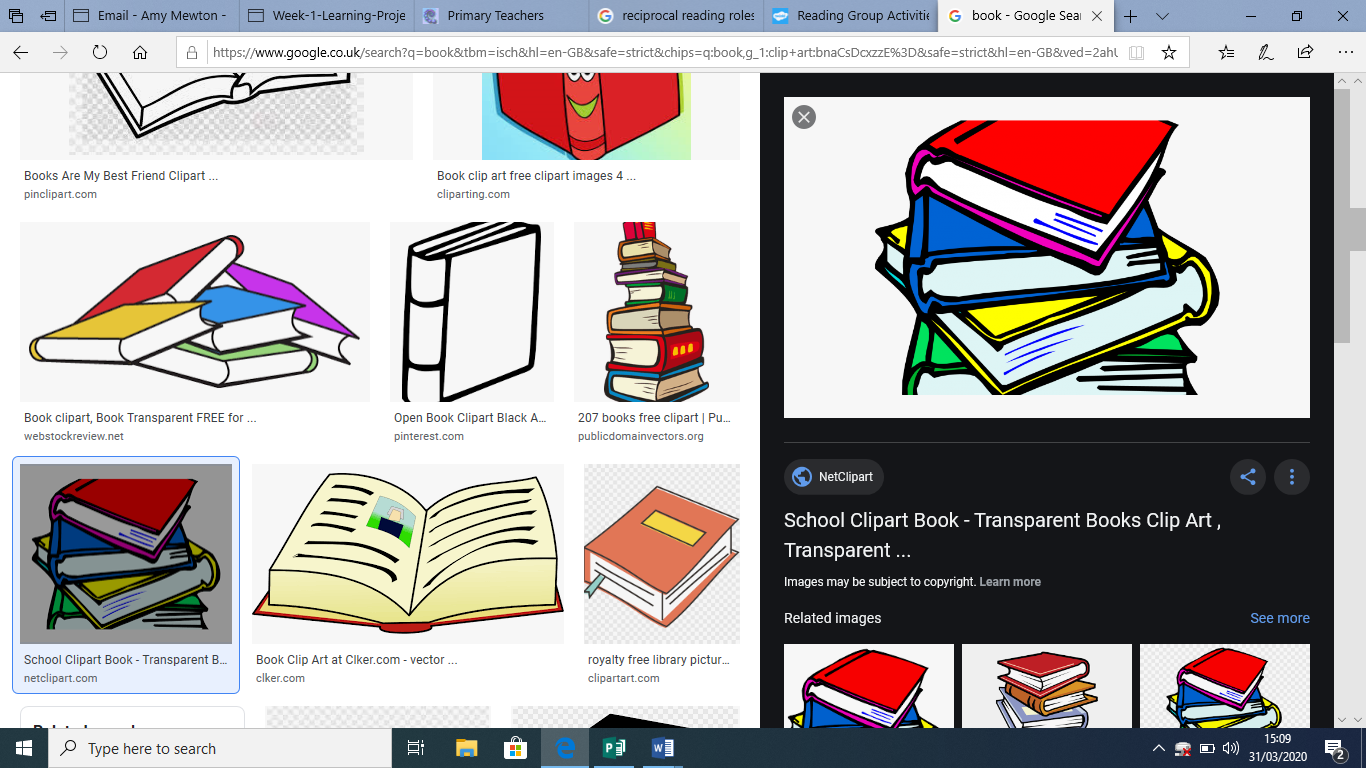 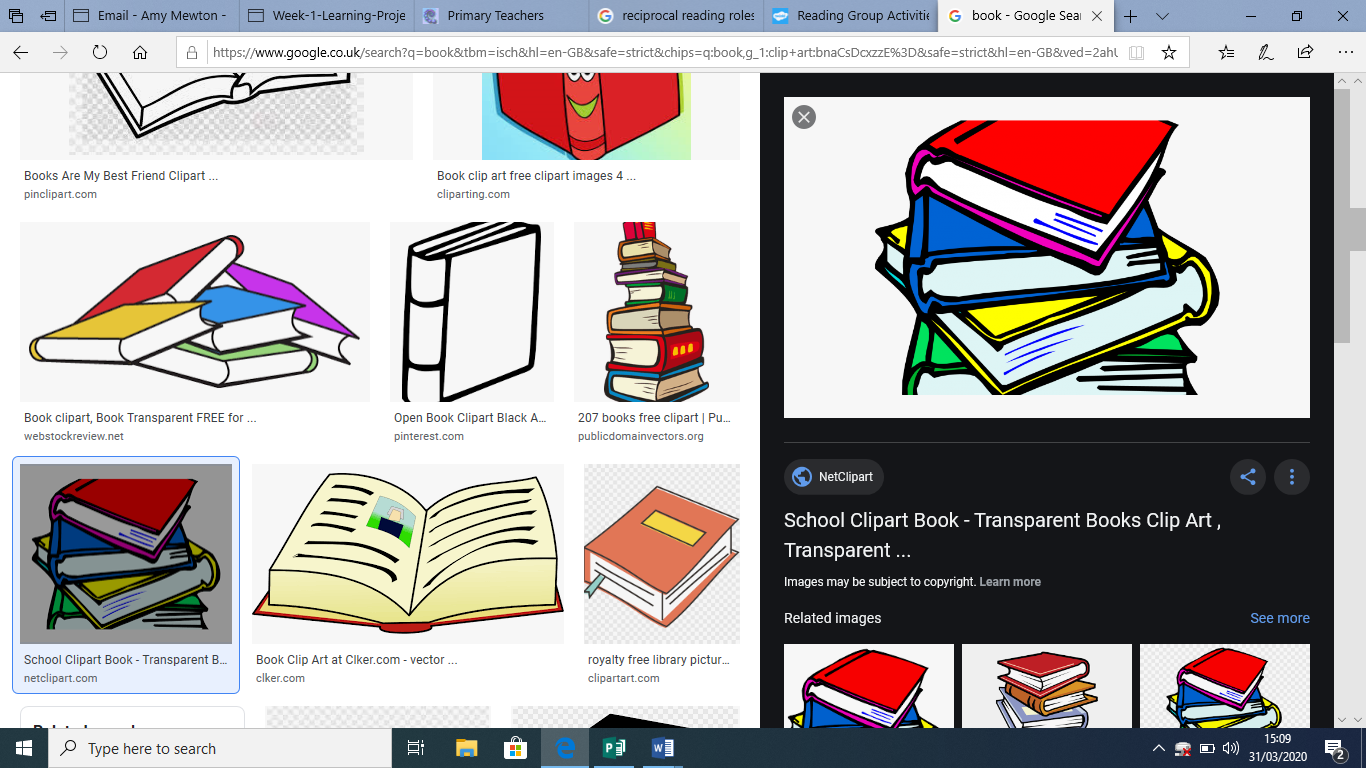 Activities TT Rockstars Each child has been allocated times tables to practise based on their targets, please do contact your child’s class teacher if you are not able to access these.OR Hit The Button ORMonster Multiplication ( mixed times tables)-Purple Mash Remind your child to continue to read a chapter from their home reading book.Fifteen CardsI have fifteen cards numbered 1− 15.I put down seven of them on the table in a row.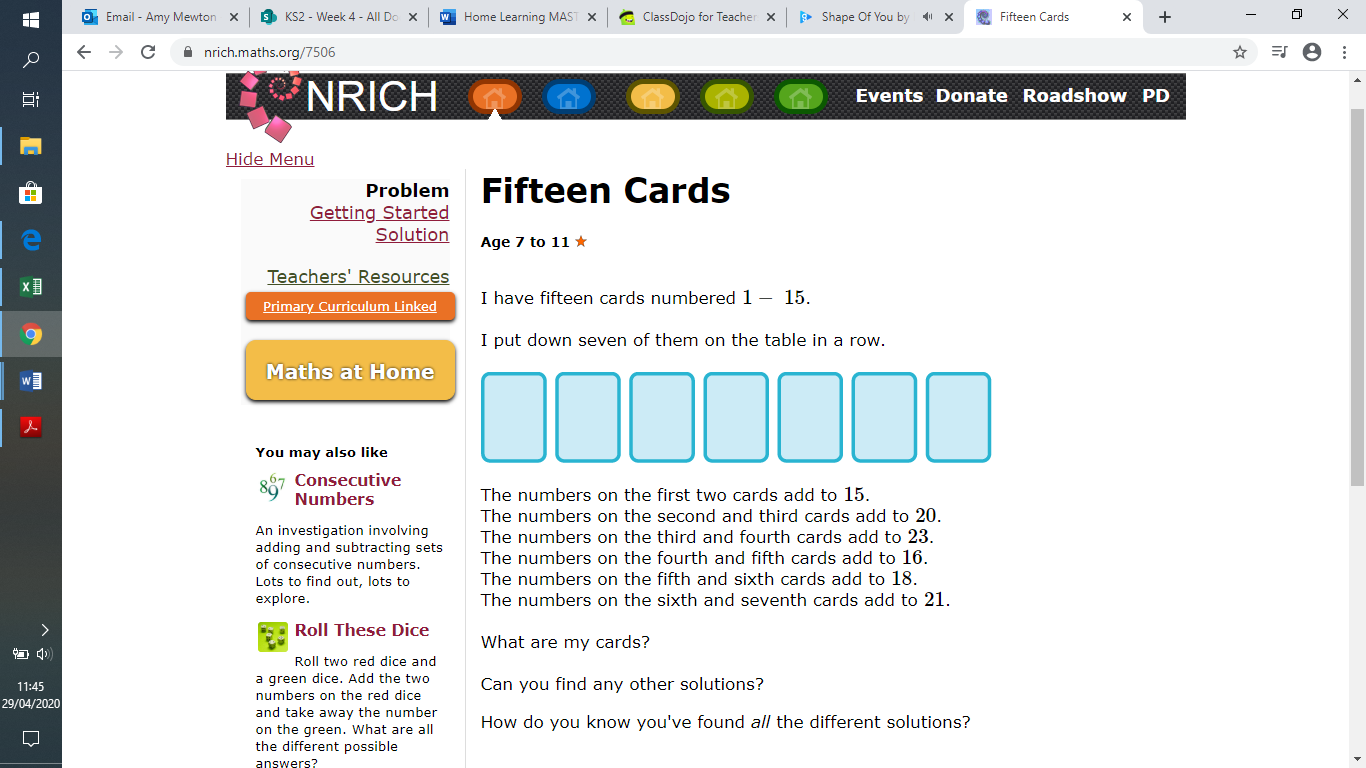 The numbers on the first two cards add to 15.
The numbers on the second and third cards add to 20.
The numbers on the third and fourth cards add to 23.
The numbers on the fourth and fifth cards add to 16.
The numbers on the fifth and sixth cards add to 18.
The numbers on the sixth and seventh cards add to 21.

What are my cards?
Can you find any other solutions?How do you know you've found all the different solutions?When they have completed the chapter, ask them to re-write this from the viewpoint of another character.Odd SocksTake three different pairs of socks (6 in total) How many new pairs of socks can you make from the six socks you have? Remember to work systematically to help you to find all of the possible combinations.Explore the Highwayman Poem. https://www.lovereading4kids.co.uk/extract/2077/The-Highwayman-by-Alfred-Noyes.html Can they learn it by heart? Can they draw an alternative sketch to represent the Highwayman?Suggested Weekly Spelling 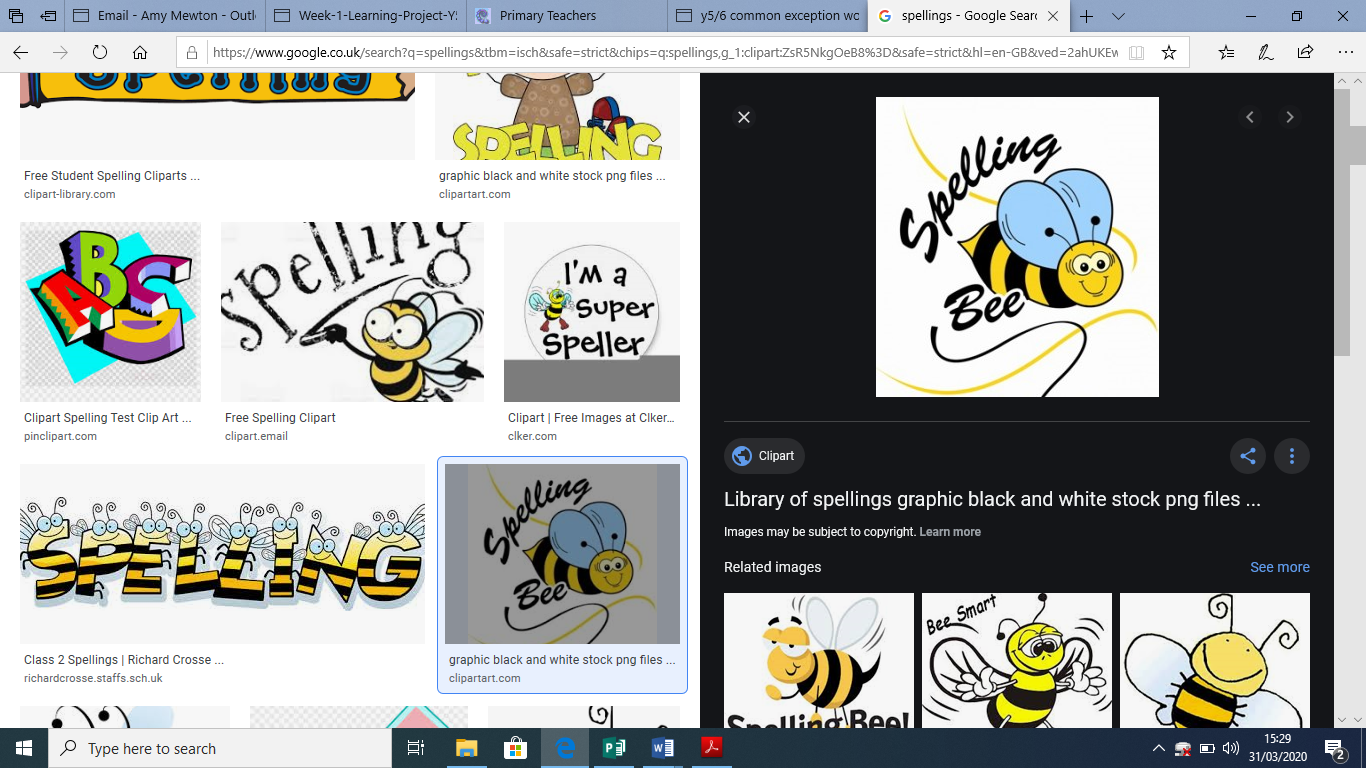 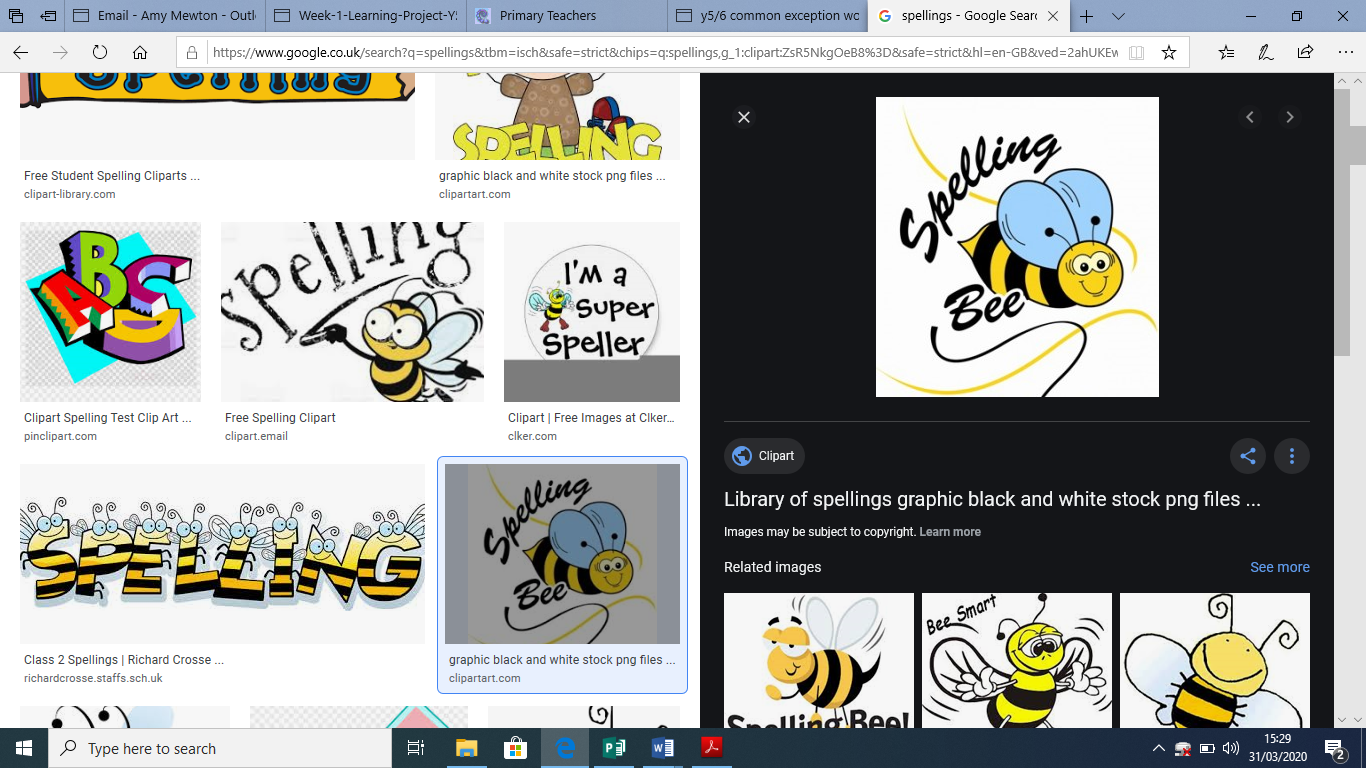 ActivitiesSuggested Weekly 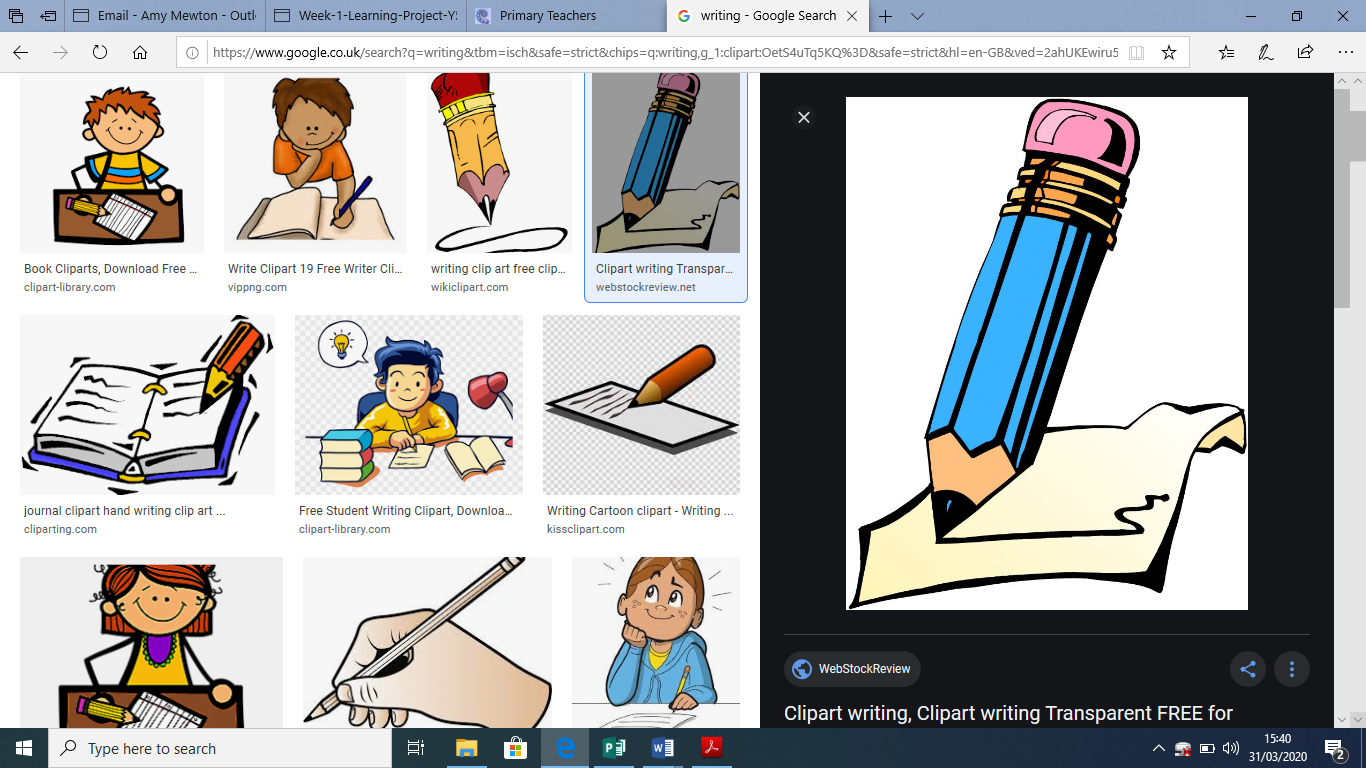 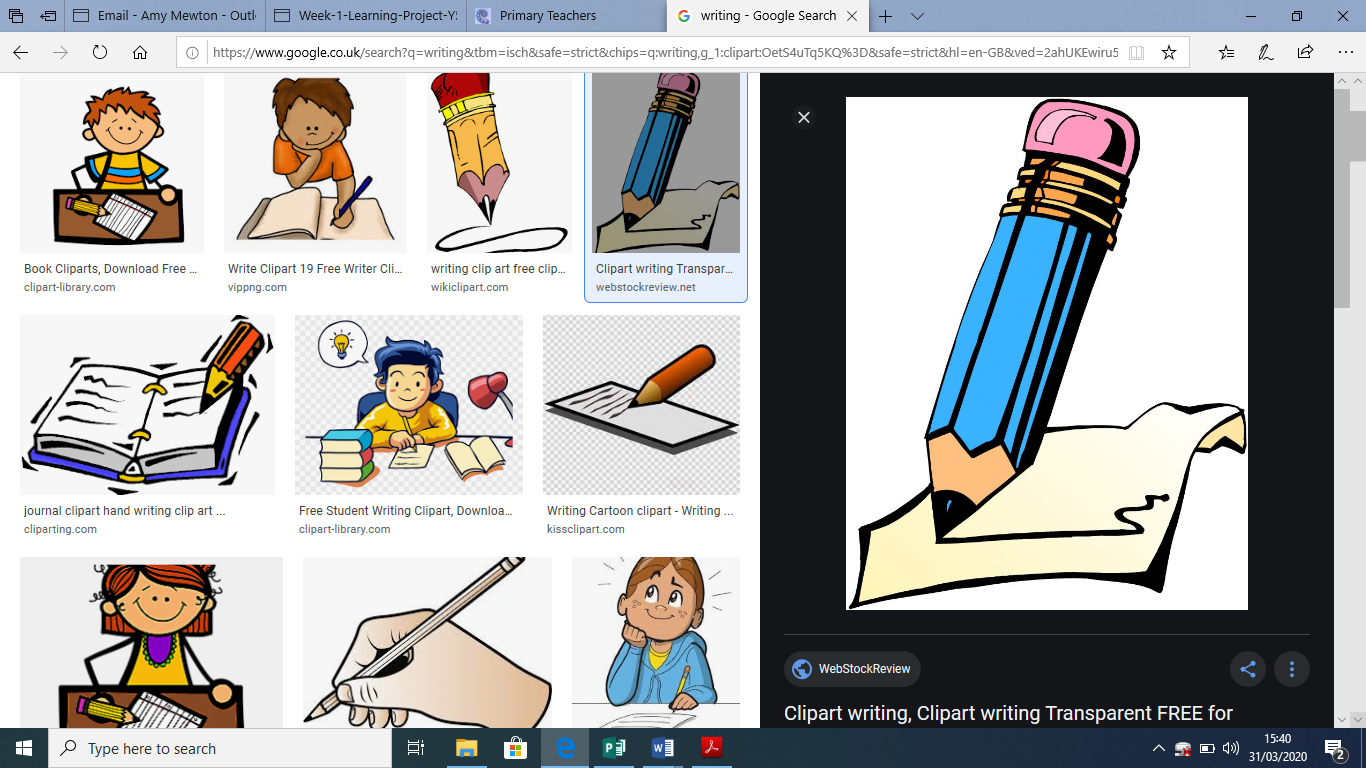 Writing ActivitiesChoose 10 of your Year 5/6 non-negotiable spellings and choose the following activities to complete: In the future, your experiences over this time may well be used by other children in History lessons, so it’s important that we have a record of them. This week please could you interview someone either in your house or talk or text or video conference someone who isn’t in your home and ask them at least 4 questions about how they are feeling, what they are missing, how they spend their days, how they stay positive, what they are most looking forward to in the future etc and write down their responses. Make sure that you clearly show in the layout of your writing the question and the response. Peg spelling. Make some sets of alphabet pegs by writing letters on the end of pegs. Then arrange the pegs to make their spelling words, and peg them onto a rope, or even a card.“Don’t you two go anywhere near that house, it’s dangerous!” warned mum as she struggled through the front door her arms loaded with bags of shopping. “No we won’t. We’re just going to the park,” yelled Ben as he and his best friend Jack shot out of the front door and jogged down the path. As soon as they were at the end of the street, they burst out laughing. “I think we fooled her,” sniggered Ben as they walked purposefully in the direction of a dilapidated, red-brick house. This is the beginning of an adventure story. Draw a story mountain and plan out the rest of the story. What happens in the build up? What is the problem going to be? How will it be resolved? How will the story end? DO NOT write the story YET.  Spelling Puzzles Write the spelling words on different colours of cardboard. Cut the words apart in a variety of ways. Then put the puzzle back together to form the spelling words.Last week we revised alliteration. This week, use the link to the BBC Bitesize lesson on simile sand metaphors to remind yourself what they are https://www.bbc.co.uk/bitesize/articles/zkygrj6  Write 4 sentences, 2 using a simile and 2 using a metaphor to describe yourself, e.g.I am a star of home –schooling; I am a bouncy castle, full of colour and energy. In the day I am as bright as the sun, At night, I am as sleepy as a sloth Magazine letters Search for letters in newspapers or magazines. When you find the letters that make up your spelling words, glue them onto construction paper.Learning Project - to be done throughout the weekLearning Project - to be done throughout the weekOn Friday 8 May, Britain will be commemorating the 75th anniversary of VE Day when the guns fell silent at the end of war in Europe. This week’s learning project is the same for the whole school and provides children with the opportunity to explore rationing and wartime recipes, delve deeper into the main front line fighter during WW2, conduct research into wartime music, consider what life would have been like for a survivor of the war and even the opportunity to host their very own VE Day party. Please see the website for the suggested activities.On Friday 8 May, Britain will be commemorating the 75th anniversary of VE Day when the guns fell silent at the end of war in Europe. This week’s learning project is the same for the whole school and provides children with the opportunity to explore rationing and wartime recipes, delve deeper into the main front line fighter during WW2, conduct research into wartime music, consider what life would have been like for a survivor of the war and even the opportunity to host their very own VE Day party. Please see the website for the suggested activities.